ОСНОВНО УЧИЛИЩЕ “СВ. СВ. КИРИЛ И МЕТОДИЙ”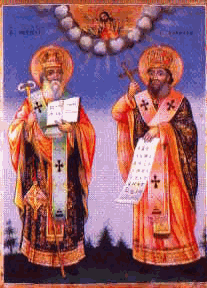 6600 гр. Кърджали                                                                                           директор: 0361/ 6 53 97гр. Кърджали,                                                                             тел./факс: 0361/6 59 26, 0361/2 27 33ул. “Ген. Чернозубов” № 19                   web: www.svetii-kardjali.org ; e-mail ou_svetii_kj@abv.bg                                                                  УТВЪРЖДАВАМ:                                                                        ДИРЕКТОР:                                                                                                                    МАРИЯНА ПЕЕВАГРАФИКЗА ПРОВЕЖДАНЕ НА ИНОВАТИВНИ УРОЦИ по Български език и литературавъв I „Б,В“ класУЧЕБНА 2022-2023 ГОДИНАИзготвил:Невенка Гинева№СрокУчебна седмицаТемаКлас1.       1 срокГласни звукове и букви I„б,в“2.       1 срокЗатвърдяване и упражнение в четене на Дд. Дени и ДаниI„б,в“3.       1 срокЗатвърдяване и четене на т-д, с-з, к-г. Китарата на Катето. ОрлетоI„б,в“4.2 срокОбобщение-т-д, с-з, п-б, ф—в, ш-жЛъв и жирафI„б,в“5.2 срокКакво научих в първи клас?I„б,в“